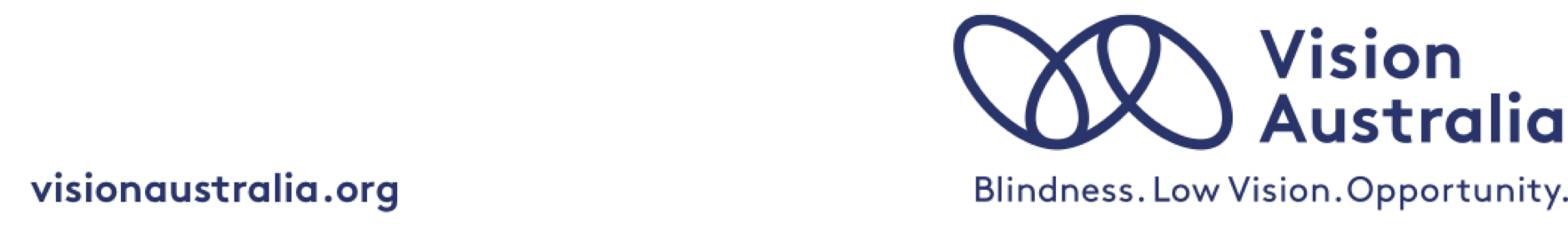 Your library for lifelong learning and pleasureReading and access to information has benefits for everyone. It opens you up to real and imagined worlds, improves your vocabulary and literacy skills and offers a lifetime of pleasure.If you have a print disability such as blindness, low vision, dyslexia or multiple sclerosis, Vision Australia’s Library is the place to find reading material in a format that suits you. We have been supporting the print disability community since 1894, and specialise in braille and DAISY audio books. Reading material in braille or DAISY audio format is structured just like a print book. DAISY formatting makes it easy for you to keep your place and search for sections you especially want to read. Early learningTo help your child get the best start in life, open the door to the joy of reading. There are many books in accessible formats to help develop literacy skills and read for fun. You and your child can enjoy stories and learn about braille through Feelix – Vision Australia’s dedicated children’s library. Feelix offers innovative story kits that provide a sensory experience for children who have low vision or are blind, and an opportunity for families to have shared reading time.Each kit contains a book for the child including print and braille, an audio recording, a specially created tactile book and a small toy or object that helps bring the story to life through touch. Kits are available in a range of languages. Kits are sent and returned free of chargeSchool aged reading and supportReading is important for your child as they reach school age and listening to audio books or learning braille can open up a world of possibilities for them. We have a diverse range of books to choose from, including Premiers’ Reading Challenge titles and we can tailor your child’s reading experience to suit their changing preferences. Braille can be added to print books so your family can enjoy reading together.As your child’s school requirements evolve, they can get their text books, exam papers and music sheets through us in accessible formats. Reading materials for hobbies and leisure can also be converted into the format of their choice. Your library for lifelong learningWhether you like to read for recreation or learning, Vision Australia’s library is your perfect starting point. Read what your friends and family are reading. Select specific titles or let us know your general reading preferences and we’ll send you matches automatically.Choose from thousands of audio books, newspapers, magazines and podcasts. Read thousands of braille books and braille music pieces. Access online databases with current information and research, reference materials and manuals. Pursue your casual interests and succeed at your university and TAFE studies. Get incidental materials like manuals for home appliances converted into a format you can use. If you need to read a book we don’t already have in your preferred format, we can make that happen too.Easy accessYou can read books in a way that suits you. Download audio books direct to our free Vision Australia Connect app on your smart phone or tablet. Rent or buy your very own DAISY player and play audio books that upload to it automatically based on your reading preferences. Download eBraille to your refreshable braille notetaker or receive and return hard copy braille titles free of charge through the post. Librarians on hand to helpTo find what you like or get support on using different reading formats or equipment, just ask our friendly and helpful library staff. They are available in person or on the phone and are passionate about putting you in touch with a limitless world of reading pleasure.Join the library for freeJoin today and start accessing thousands of audio books, newspapers, magazines, podcasts, radio and more. The service is free and available to people who are blind, have low vision or a print disability. Join the Vision Australia Library todayCall the Vision Australia Library on 1300 654 656Find out morevisionaustralia.orgEmail: library@visionaustralia.orgfacebook.com/VisionAustraliatwitter.com/visionaustraliaVision Australia acknowledges the support of state and commonwealth governments.   For full acknowledgements visit www.visionaustralia.org/gvtfunding